免理论考试直接列编。江苏省盐城市滨海县人民医院2022年招聘公告滨海县人民医院始建于1946年，是国家三级综合医院，集医疗、教学、科研、预防保健、康复为一体的综合性医院，“爱婴医院”、南京医科大学康达学院、东南大学附属中大医院集团医院、扬州大学医学院临床学院、国家级标准版胸痛中心，服务全县120万人口需求。医院现开放床位900张，年门急诊63万余人次，收治住院病人3.8万余人次。现有13个市级临床重点专科、2个市级医学重点学科及8个市级医学创新团队。与北京、上海、南京等多家三甲医院共建协作，建立名医工作站（室）44个。全院现有职工总数1488人，其中，1102名卫生专业技术人员。博士2人，在读博士6人，硕士66人，在读硕士102人，本科829人。高级职称238人，中级职称313人。省“333”人才4人、扬州大学硕士生导师3人、盐城市医学重点人才10名。滨海县人民医院新院区位于城东海滨大道以北、东海大道以西，规划设置床位数1600张，总占地面积297亩，总建筑面积24万平方米，预计2022年整体搬迁。目前，医院全体干群正以时不我待只争朝夕的精神，努力按照县委县政府打造“健康滨海”的建设方案，加快新医院整体迁建，为滨海百万人民的“健康梦”奋力拼搏。招聘对象1.2022届全日制普通高校本科毕业生（取得相应学位），临床医学专业、人数不限。2.2022届全日制普通高校硕士研究生及以上毕业生（取得相应学位），医学类专业、人数不限。待遇博士：临床医学类提供购房补贴120万元，医技、护理、药学类博士提供购房补贴100万元，行政管理类博士提供购房补贴80万元；连续5年给予博士人才培养经费20万元/年/人；非滨海籍人员连续5年给予生活补助1000元/月。硕士：临床医学类硕士给予人才培养经费30万元，重点学科或紧缺专业再增加5万元，医技、护理、药学类硕士给予人才培养经费20万元，行政管理类给予人才培养经费15万元；临床类、技护药、行政类硕士连续5年分别给予6万元/年/人、3万元/年/人、2万元/年/人的人才培养经费；“双一流”硕士增加人才培养经费8万元；取得《住院医师规范化培训合格证》，增加5万元人才培养经费；非滨海籍人员连续3年给予生活补助500元/月；有经济困难的毕业生，在滨海购房可提供15万元、10年无息借款，到期一次性还款。本科生：“双一流”或本一专业的给予人才培养经费10万元，连续5年给予3万元/年/人的人才培养经费；本二专业（原本三或独立学院除外）的给予人才培养经费5万元，连续5年给予2万元/年/人的人才补助；选择紧缺专业的本科生，再给予连续5年增加1-2万元/年/人的生活补助；连续5年的补助发放从取得执业医师资格当年起执行，执业医师首次未通过的，相应缩减补助发放年份；非滨海籍人员连续5年给予300元/月的生活补助；招引时已取得《住院医师规范化培训合格证》者，在上述补助基础上增加5万元的补助。提供集体宿舍。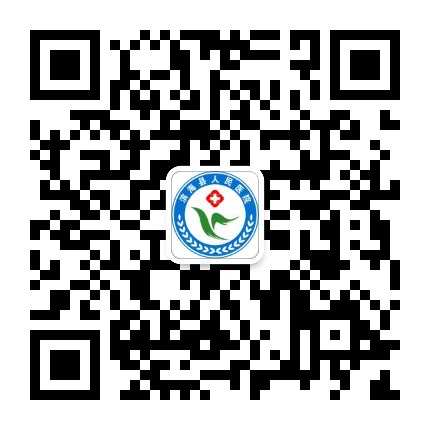 联系我们                                                       单位地址：江苏省盐城市滨海县东坎镇阜东中路248号   单位网址：http://www.bhrmyy.cn/         联系方式：0515-84221344、15380598102、2929057314@qq.com  倪老师